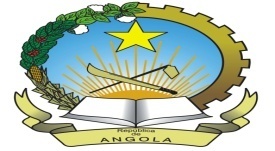 REPÚBLICA DE ANGOLAMinistério do AmbienteCapacitação em Turismo Comunitário no Parque Nacional do IonaRelatório de apresentação do Plano de TrabalhoSetembro de 2017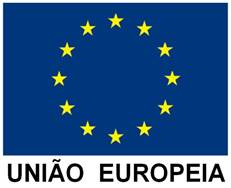 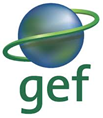 IntroduçãoO Plano de gestão Integrado do Parque Nacional do Iona identificou e delimitou as zonas do parque com seus respectivos usos ecológico, económico e social. Um dos usos económicos que é actualmente subexplorado no parque é o turismo. Não havia infra-estruturas apropriadas ou qualquer individuo nas comunidades que esteja capacitado para receber os visitantes no interior do parque. O único turismo realizado é baseado em “turismo de aventura”. Os visitantes são todos auto-suficientes e contribuem muito pouco para o parque em termos de benefícios para as comunidades.Para que esse cenário seja revertido e as pressões sejam minimizadas, foram traçadas algumas actividades-chaves para a organização e promoção do turismo comunitário no Parque Nacional do Iona, por esta razão, está no processo de financiamento a construção de quatro acampamentos na zona comunal do parque, e é do conhecimento que para que os acampamentos sejam funcionáis e sustentáveis é necessário que se identifique e se organize actividades actractivas para os visitantes (turistas), bem como a capacitação de membros da comunidade para desempenharem essas actividades e desta forma tendo uma fonte sustentavel para os mesmos, e minimizando assim danos ambientais no interior do parque.É neste contexto que a Yona Safaris Lda., foi nomeada pelo Ministério do Ambiente, através do Instituto Nacional de Biodiversdidade e Áreas de Conservação (INBAC), para capacitar membros das comunidades em turismo. Assim sendo e com base no contrato, Yona Safaris, Lda., tem como objectivo promover a capacitação de membros das comunidades em turismo comunitário através da (a) identificação e desenvolvimento de actividades turisticas simples com as comunidades, (b) capacitação de membros das comunidades na manutenção/limpeza das infra-estrutura turísticas e (c) capacitação de membros das comunidades em guias.Esse relatório representa o Produto 1, como define os termos de referência e as Cláusulas (8ª, 1-4), no contrato.Metodologia e Plano de TrabalhoProduto 1:Equipe de trabalho;É de realçar que para além da equipe de trabalho apresentada irão participar do projecto outros colaboradores como professores, técnicos de ambiente, técnicos de primeiros socorros, bem como indivíduos já identificados, residentes e conhecedores da zona em destaque com aptidões linguísticas das comunidades.1.2  A nossa equipe vai trabalhar nestas Zonas já identificadas dado o seu potencial turístico atractivo, bem como condições naturais ( água, vegetação, acesso fácil e rota turística atractiva), junto a Administração do Parque e Autoridades Tradicionais “Sobado”. Vamos apresentar o projecto, suas intenções bem como benefícios as comunidades. Com a ajuda destes intrevenientes, vamos seleccionar até 5 membros de cada comunidade, dentro deles a metade mulheres, com os quais vamos trabalhar na formação, para estes então desenvolverem as referidas actividades propriamente, ou seja independentemente de o projecto estar de uma maneira concebido. A comunidade vai participar activamente em fornecer dados em relação aquilo que é actividades e potencial turístico da Zona.Depois de seleccionados os membros das comunidades, a equipe de trabalho parte para o levantamento do pontencial turístico de cada Local, e a identificação das actividades turísticas, como caminhadas à pé, ou com o apoio de burros quando mais distantes, visitas guiadas à moradias características do local, bem como a qualquer outro monumento histórico/cultural de cada local, observação guiada de fauna e flora, representação de artesanato, dança e/ou outros hábitos e costumes, de Local para Local; despertando assim o roteiro turístico (aos turistas), onde ambas partes mais propriamente a comunidade local toma o conhecimento do valor dos seus hábitos e costumes, bem como o potencial turístico da comunidade, realçando sempre o interesse em manter as originalidades das actividades e tentando alcançar uma certa complementariedade entre as actividades oferecidos em cada Local. Com base no princípio o qual tem como objectivo manter os traços e linhagens  originais de todas as comunidades, tribos, vegetação e animais, evitando também o impacto negativo ambiental.1.3/1.4  Os métodos de capacitação dos membros das comunidades selecionados para manter boas condições de uso nas infra-estruturas turísticas bem como a capacitação dos mesmos como guias será a base de práctica e ilustrações de actividades, associadas à teoria e sempre orientadas pela equipe de trabalho, ou seja um Processo de Ensino-Aprendizagem, o qual basea-se em três princípios combinados:1º Controle Inibitórico, ou seja Auto-Controle, que está relacionado directamente com a capacidade de resistir a uma forte inclinação para fazer algo; e ao invéz de reter essa inclinação, fazer sim o que é mais adequado ou necessário, tornando o membro capacitado a resistir ao primeiro impulso, a ser capaz de continuar a realizar uma tarefa apesar do tédio ou de um fracasso inicial. O controlo inibitórico tem como meta a atenção selectiva e/ou focalizada, permitindo assim uma reacção mais ponderada e acertada.2º Memória de Trabalho, consiste este método em manter as informações na mente enquanto trabalhamos com eles ou os actualizamos, pois serão incluídos à essa capacitação conteúdos de Geografia, História, Ecologia, Higiêne, primeiros socorros, de entre outros, proporcionando desta forma habilidades múltiplas já que todos os membros serão capacitados para desempenharem as mesmas e inúmeras actividades a serem desenvolvidas, primando pela importância dos princípios éticos na actividade Turística. É neste médodo onde se enquadram as actividades complementares mais propriamente encontros com o poder público e representantes turísticos afins de enriquecimentos prácticos e experimentais. 3º Flexibilidade Cognitiva, método este que capacita o membro em alternar com facilidade e rapidez as perspectivas ou o foco de atenção, ajustando-se de modo flexível a novas exigências ou prioridades, e poder raciocinar de maneira não convencional, ou seja a qualquer problema que apareça em uma das actividades ou mudança de planos dos visitantes o membro terá a capacidade criativa para reagir ao problema, sugerindo ou mudando de actividade e/ou meio de maneiras a supera-lo.Serão feitos testes e avaliações as equipes de cada local bem como individualmente, e assim a aprendizagem dos mesmos será avaliada a partir dos textes presenciais, desempenho e participação, podendo através dos quais os formadores identificarem os pontos críticos, trabalha-los e dar prévia e adequada solução. Os membros serão controlados por uma lista de presenças que estará disponível à todos os formadores.Os conteúdos e representações práticas serão gravados em video a fim de serem revistos e corrigidos pelos formadores na presença da coordenação da equipe e dos membros em um Showroom através de um retro-projector, proporcionando aos membros outra perpectiva, outra dinâmica, visando a qualidade de ensino.Reuniões periódicas são partes integrantes do processo de avaliação, tendo em vista que será identificado e gerenciado todo e qualquer problema, nas quais serão também sugeridos melhorias continuas para o projecto.Concluindo, a metodologia a empregar é voltada para a participação directa do membro, buscando desenvolver sua capacidade de tomar decisões adequadas individuais e em grupo, tornando o projecto viável e operacional.Namibe aos 16 de Agosto de 2017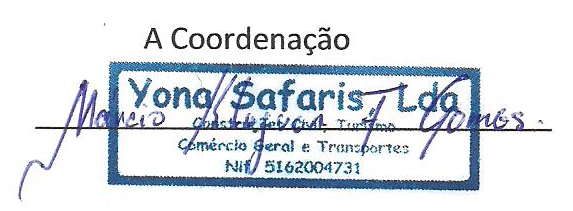 NºNomeCargoExperiência Laboral1José Carlos Tedy T. GomesAdministrador22 anos divididos em  turismo, educação e consultoria2Márcio Kluguer F. GomesGestor/coordenador9 anos em turismo e gestão de acampamentos3Nelson Ned Da S. GomesInstrutor turístico20 anos guia turístico, mob. e desmob. acampamentos4Altino AntoninhoProfessor4 anos em educação5Wladimir Evaldo Da SilvaAuxiliar turísticoTurismo e manutenção de acampamentos à 11 anos6Paulo Michael TenreiroAuxiliar turísticoManutenção de acampamentos 10 anos 7Paulo Jorge GomesMotorista Logístico10 anos como motorista logístico e operador de campo8Ismael Jacinto  dos SantosMotoristaMotorista e mecânico a mais de 14 anos9Jorge  Almeida RodriguêsMecânico30 anos de experência em mecânica geral10Natália VungeCozinheiraCozinheira de campo a mais de 7 anos11António PinhaAuxiliar de Campo2 anos como auxiliar de campo12Joaquim MualaAuxiliar de Campo2 anos como auxiliar de campo